** 저희 교회에 처음 나오신 분들과 방문하신 분들을 진심으로 환영합니다**ㆍ추수감사주일: 다음 주일 연합예배, 성찬식ㆍ제직회: 다음 주일 예배 후 ㆍBible12(성경개관): 10/13 주일부터 매월 2, 4주 총 12회(10/6 주일까지 신청)ㆍ나라 모임: 뒤메(이번 주 화 15시 Teestube), 라합1, 라합2 각각 예고된 대로ㆍ남선교회 포켓볼대회: 10/5(토) 16시, 1부-Frank’s Billard Café(Kölnerstr.40a, 40211), 2부-모해(Gerresheimerstr.12), 참가비: 1부 없음. 우수 및 인기선수 시상ㆍ예장 독일 신학생 목회자 및 선교사 모임: 10월 14(월)-16(수) Düsseldorfㆍ제5회 Korea Woche 부천시립오케스트라 연주회: 공연티켓 선착순 10명10월 4일(금) 20시 Kölner Philharmonie(Bischofsgartenstr.1, 50667 Köln)ㆍ작품전: 조준호 교우-Life is a play, 10/29까지, Neubrückenstr.63, 48143 Münsterㆍ지난 주 방문: 조대식/조한새, 김성수-양해성, 박상곤-신광희ㆍ입원: 이근봉 목사(Rehaklinik an der Rosenquelle, Kurbrunnenstr.5, 52066 Aachen)       박희영 집사(Marien Hospital Düsseldorf(Rochusstr. 2, 40479 Düsseldorf)ㆍ출타: 김학순, 이미전     ㆍ생일: 김정훈, 김종현◆말씀일기 일정일/수17:1-18      월/수18:1-10       화/수18:11-28      수/수19:1-23목/수19:24-51     금/수20:1-9        토/수21:1-19       일/수21:20-45◆114 운동-하루(1) 한번(1) 말씀일기 & 성경 (4)장 통독(성경 200독 대행진: 165독)  ◈ 예배위원 안내 ◈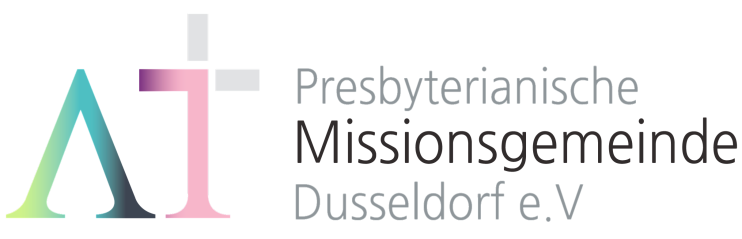 “나의 평안을 너희에게 주노라” (요14:27)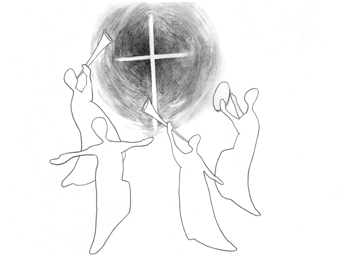 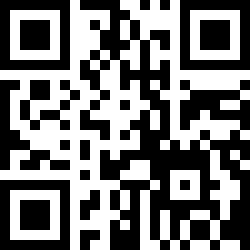 1983년 5월8일 창립     뒤셀도르프선교교회                 교회 홈페이지 duemission.de                  교회주소Alte-Landstr. 179, 40489 Düsseldorf인도: 손교훈 목사※는 함께 일어섭니다.▶ 손교훈 목사의 말씀일기 수15장 '고상한 불만족' ◀“…내게 복을 주소서. 아버지께서 나를 네겝 땅으로 보내시오니 샘물도 내게 주소서…”(19).그 아비에 그 딸, 악사도 갈렙도, 갈렙의 약속을 받들어 기럇 세벨을 점령하고 악사를 아내로 얻은 옷니엘도 모두가 ‘고상한 불만족’을 가진 사람들이었다.‘고상한 불만족’은 비관과 불평으로 이어지지 아니하고, 능동적이고 긍정적인 삶의 자세로 나타난다.바로 이런 집 사람들을 통해 가나안 정복이 마무리되고,사사 시대가 새롭게 펼쳐져 갔다.감사하고 만족하되, 안주해서는 안 된다.담대하되 객기를 부려서는 안 되고,뜻을 크게 품되 욕심이 되어서는 안 된다.구하고 구하고 또 구하되하늘의 복을 구해야 한다,마르지 않는 샘물을.◈ 우리 교회가 함께 기도하며 돕는 곳 ◈▶이광열 목사(NRW 지역 이민교회와 선교 담당)▶'겨자씨' 모임(2세 및 2세 사역자 위해 기도 및 후원)▶NRW 평신도연합회▶유럽 기독교교육원: 어린이 연합 캠프, 청소년 연합 캠프(JC)▶유럽 밀알 장애인 선교회(이명선 총무)▶유럽 코스타(청년수련회)      ▶유럽 크리스찬 신문(이창배 목사)▶예장 유럽선교회        ▶우크라이나 임현영 선교사▶장학 지원              ▶북한 선교      ▶디아코니 협력 후원▶케냐 총게노 고아원 & 스타여고 장학 후원(이은용 선교사)▶기타 구제 사업         ▶선교관 기금 마련9월 29일10월 6일10월 13일10월 20일예배기도정수연김한진김아영말씀일기신일수한명일김영희임선향안내위원신형만, 예배부한상철, 예배부한상철, 예배부한상철, 예배부헌금위원우선화, 이미전김영희, 민경웅김영희, 민경웅김영희, 민경웅애찬봉사밥상 일곱밥상 하나밥상 둘나라주일※입례송/Eingangslied   …...……… 왕이신 나의 하나님 ………..……※예배부름/Eingangsgebet ……………………………………………………………………다함께인도자※찬송/Gemeindelied …………………………… 38장 ………………….……………다함께※신앙고백/Glaubensbekenntnis   …………………………………………..................다함께성시교독/Wechselwort ……………….. 교독문 19번 …………….................다함께찬송/Gemeindelied  …………………………  80장 ………………….……….……다함께기도/Gebet      ………........………………………………………………............................말씀일기/Bibeltagebuch  …………………………………………….............................찬양/Chor   …………………………………………………………………………………………정수연 집사신일수 권사찬  양  대 성경봉독/Text zur Predigt  ...…………… 요3:22-36 …..…....…………………인  도  자.설교/Predigt     ….……………  그리스도인의 세 의식 …..…….……손교훈 목사찬송/Gemeindelied  …………………………… 331장 …………………….…………합심기도/Gebet  ……........………………………………………………............................봉헌/Kollekte  ………………………………………………………………………………………다 함 께다   함   께다   함   께교제/Bekanntmachung   …….....................................................…………...............다함께※주기도송/vaterunser …………………………………………………………......................다함께※축도/Segen   ………………………………………………………………………......................손교훈 목사